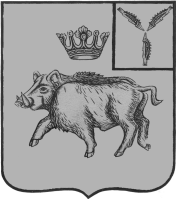 СОВЕТ БОЛЬШЕОЗЕРСКОГО МУНИЦИПАЛЬНОГО ОБРАЗОВАНИЯ БАЛТАЙСКОГО МУНИЦИПАЛЬНОГО РАЙОНАСАРАТОВСКОЙ ОБЛАСТИШестнадцатое  заседание Совета четвёртого созываРЕШЕНИЕот  27.09.2019   № 91с. Б-ОзеркиОб утверждении Положения о порядке информирования населения о возможном или предстоящем предоставлении земельных участков для строительства и для целей, не связанных со строительствомВ соответствии с Земельным кодексом Российской Федерации, Градостроительным кодексом Российской Федерации, Федеральным законом от 06.10.2003 № 131ФЗ «Об общих принципах организации местного самоуправления в Российской Федерации», Федеральным законом от 02.08.2019 № 267-ФЗ «О внесении изменений в отдельные законодательные акты Российской Федерации», руководствуясь статьей 21 Устава Большеозерского  муниципального образования Балтайского муниципального района, Совет Большеозерского муниципального образования  РЕШИЛ:1.Утвердить Положение о порядке информирования населения о возможном или предстоящем предоставлении земельных участков для строительства и для целей, не связанных со строительством согласно приложению.2. Настоящее решение вступает в силу со дня его обнародования.3. Контроль за исполнением настоящего решения возложить на постоянную комиссию Совета Большеозерского муниципального образования по вопросам местного самоуправления.Глава Большеозерскогомуниципального образования				                  С.А.СибиревПоложение о порядке информирования населения о возможном или предстоящем предоставлении земельных участков для строительства и для целей, не связанных со строительством1. Информирование населения о возможном или предстоящем предоставлении земельного участка для строительства и для целей, не связанных со строительством, осуществляется в целях эффективности, справедливости, публичности, открытости и прозрачности процедур предоставления земельных участков, находящихся в государственной и муниципальной собственности.2. Информирование населения является обязательным при рассмотрении вопросов о предоставлении земельных участков под строительство и для целей, не связанных со строительством, изъятии земельных участков для государственных и муниципальных нужд и установлении публичных сервитутов.3. Администрация Большеозерского муниципального образования организует информирование землепользователей, землевладельцев и арендаторов земельных участков, законные интересы которых могут быть затронуты в результате возможного изъятия земельных участков для государственных и муниципальных нужд, а также при установлении публичных сервитутов.4. Администрация Большеозерского муниципального образования в 10­дневный срок со дня определения вариантов размещения объекта строительства и проведении процедур согласования публикует информационное сообщение о возможном или предстоящем предоставлении земельного участка для строительства.5. Информационное сообщение о возможном или предстоящем предоставлении земельного участка для строительства или для целей, не связанных со строительством, включает в себя:- место расположения земельного участка;- размер площади земельного участка;- целевое назначение земельного участка.6. Граждане, общественные организации (объединения) и органы территориального самоуправления имеют право участвовать в решении вопросов, связанных с предоставлением земельных участков посредством изложения своего мнения в заявлении на имя главы Большеозерского муниципального образования. Заявление может быть подано в администрацию Большеозерского муниципального образования в течение 10 дней со дня опубликования информационного сообщения о возможном или предстоящем предоставлении земельного участка для строительства или для целей, не связанных со строительством.7. Источником опубликования информации о возможном или предстоящем предоставлении земельного участка для строительства или для целей, не связанных со строительством, являются специально-выделенные места указанные в Уставе Большеозерского муниципального образования Балтайского муниципального района Саратовской области, Приложение к решениюСовета Большеозерского муниципального образования                                         от 27.09.2019 № 91